Actividad: trabajos de Mejoramiento de tramo de calle Plan Las Mesas II, conformado y balastado de 200 metros.Fecha: 13 de marzo de 2020.Ubicación:  Plan las Mesas 2.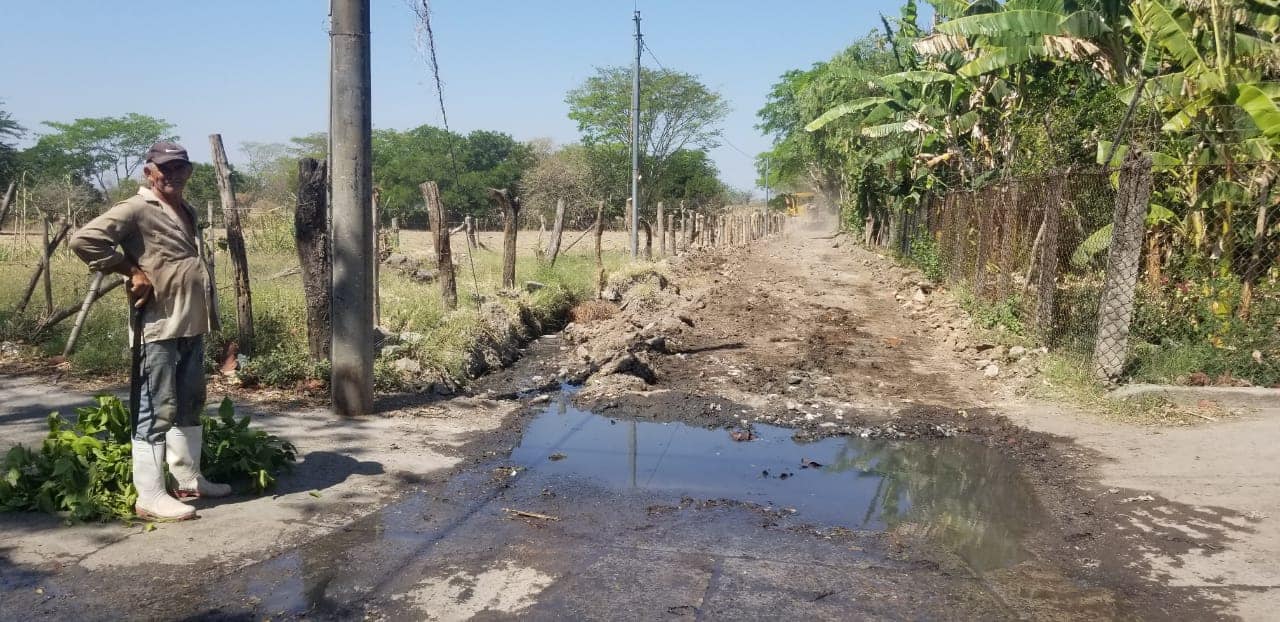 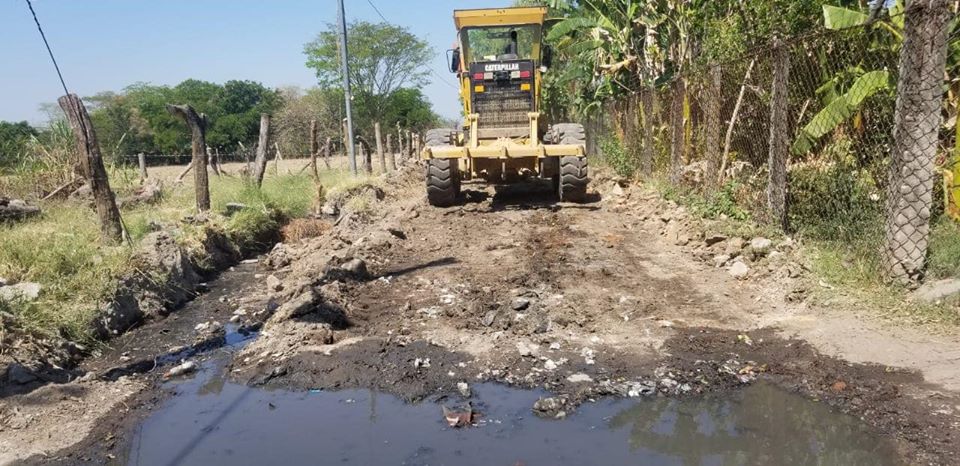 